CONVOCAÇÃOCONVOCAÇÃOCONVOCAÇÃO6ª Reunião da Câmara de Assessoramento Técnico – CAT 20206ª Reunião da Câmara de Assessoramento Técnico – CAT 20206ª Reunião da Câmara de Assessoramento Técnico – CAT 2020Data: 17/11/2020Início: 9h00minTérmino: 12h00minLocal: Videoconferência por meio do aplicativo Zoom, link para acesso à reunião é https://us02web.zoom.us/j/87966658249Local: Videoconferência por meio do aplicativo Zoom, link para acesso à reunião é https://us02web.zoom.us/j/87966658249Local: Videoconferência por meio do aplicativo Zoom, link para acesso à reunião é https://us02web.zoom.us/j/87966658249Pauta da ReuniãoPauta da ReuniãoPauta da ReuniãoAprovação da Ata da 5ª reunião da CAT;Deliberação sobre a segunda parte do parecer (parecer dos especialistas, questionamentos dos membros da CAT) dos Projetos dos melhoramentos fluviais ao longo da bacia do Rio Itajaí-Açu propostos pela Defesa Civil de Santa Catarina;Assuntos gerais.Aprovação da Ata da 5ª reunião da CAT;Deliberação sobre a segunda parte do parecer (parecer dos especialistas, questionamentos dos membros da CAT) dos Projetos dos melhoramentos fluviais ao longo da bacia do Rio Itajaí-Açu propostos pela Defesa Civil de Santa Catarina;Assuntos gerais.Aprovação da Ata da 5ª reunião da CAT;Deliberação sobre a segunda parte do parecer (parecer dos especialistas, questionamentos dos membros da CAT) dos Projetos dos melhoramentos fluviais ao longo da bacia do Rio Itajaí-Açu propostos pela Defesa Civil de Santa Catarina;Assuntos gerais.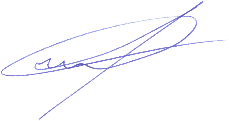 Ricardo HübnerPresidente da Câmara de Assessoramento TécnicoRicardo HübnerPresidente da Câmara de Assessoramento TécnicoRicardo HübnerPresidente da Câmara de Assessoramento Técnico